Logo oder NameKonventionelle DrehmaschineLogo oder NameDie wichtigsten Sicherheits- und Verhaltensregeln für unseren Betrieb: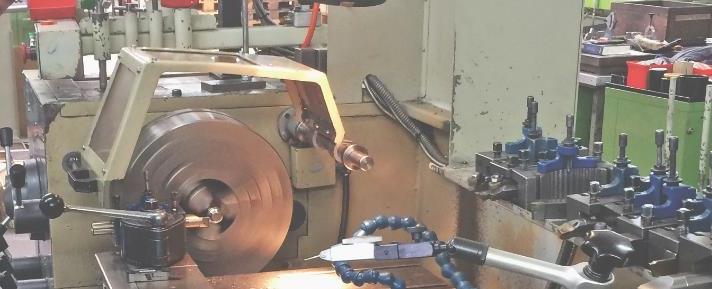 Hauptgefahren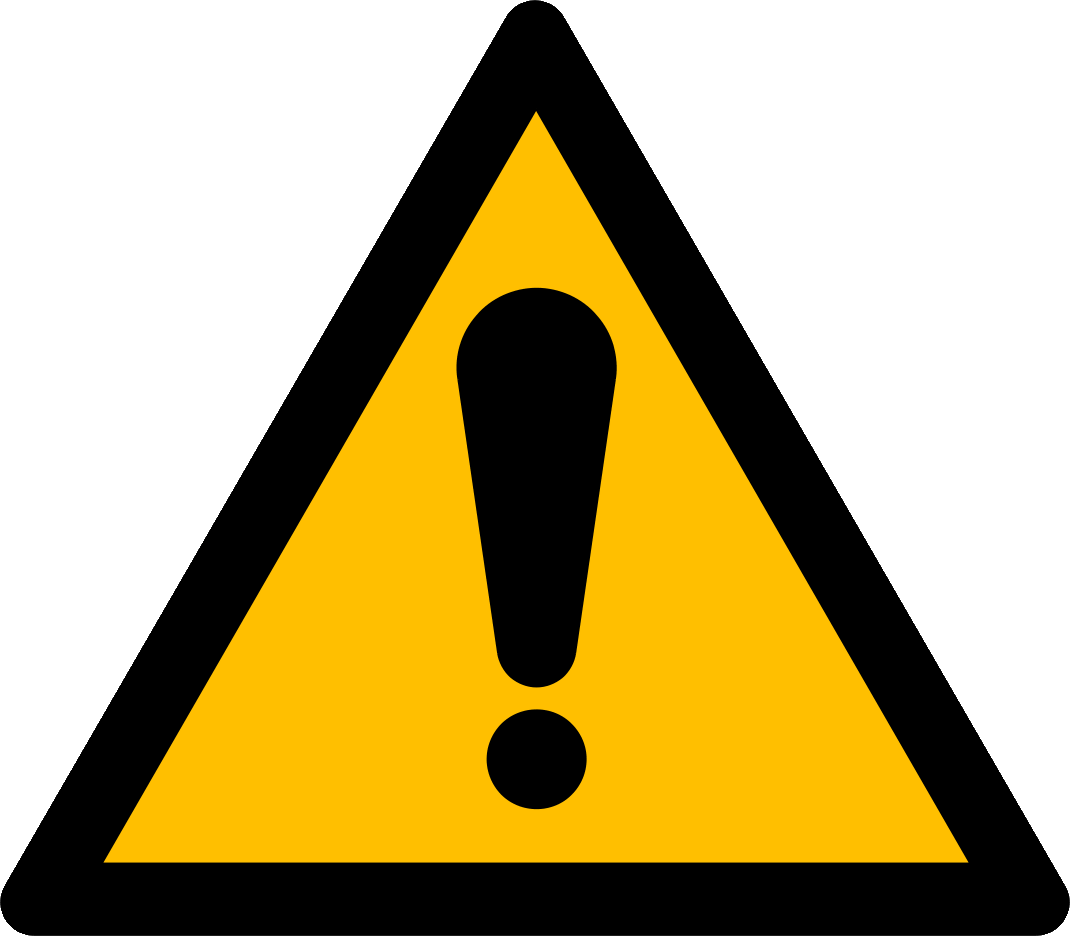 Erfasst werden durch das drehende SpannfutterGetroffen werden durch überlange StangenVerletzungen durch wegfliegende SpäneSchnittverletzungen durch Berühren langer SpäneErfasst werden beim Polieren zwischen Polierband und WerkstückSicherheitsregeln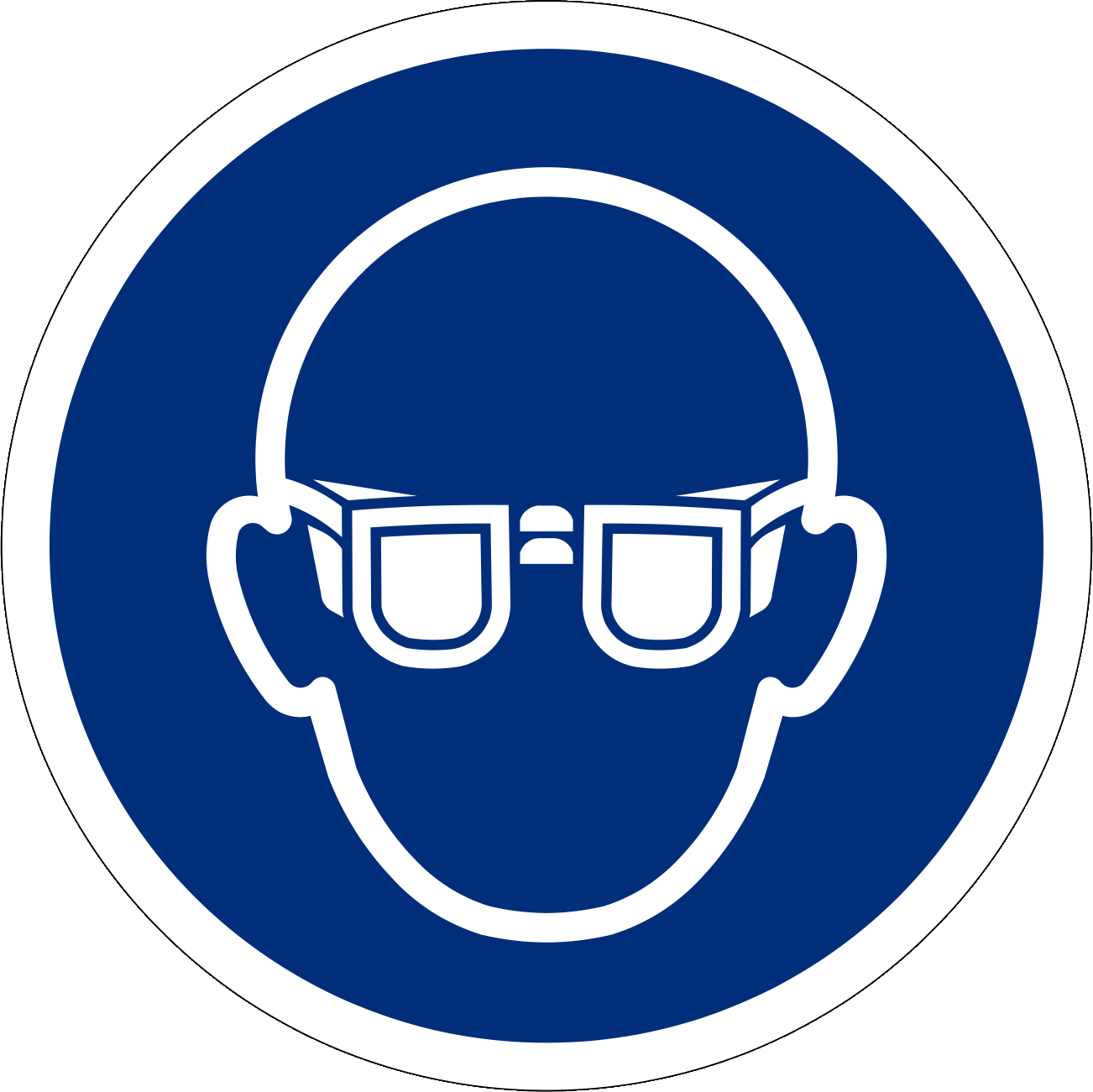 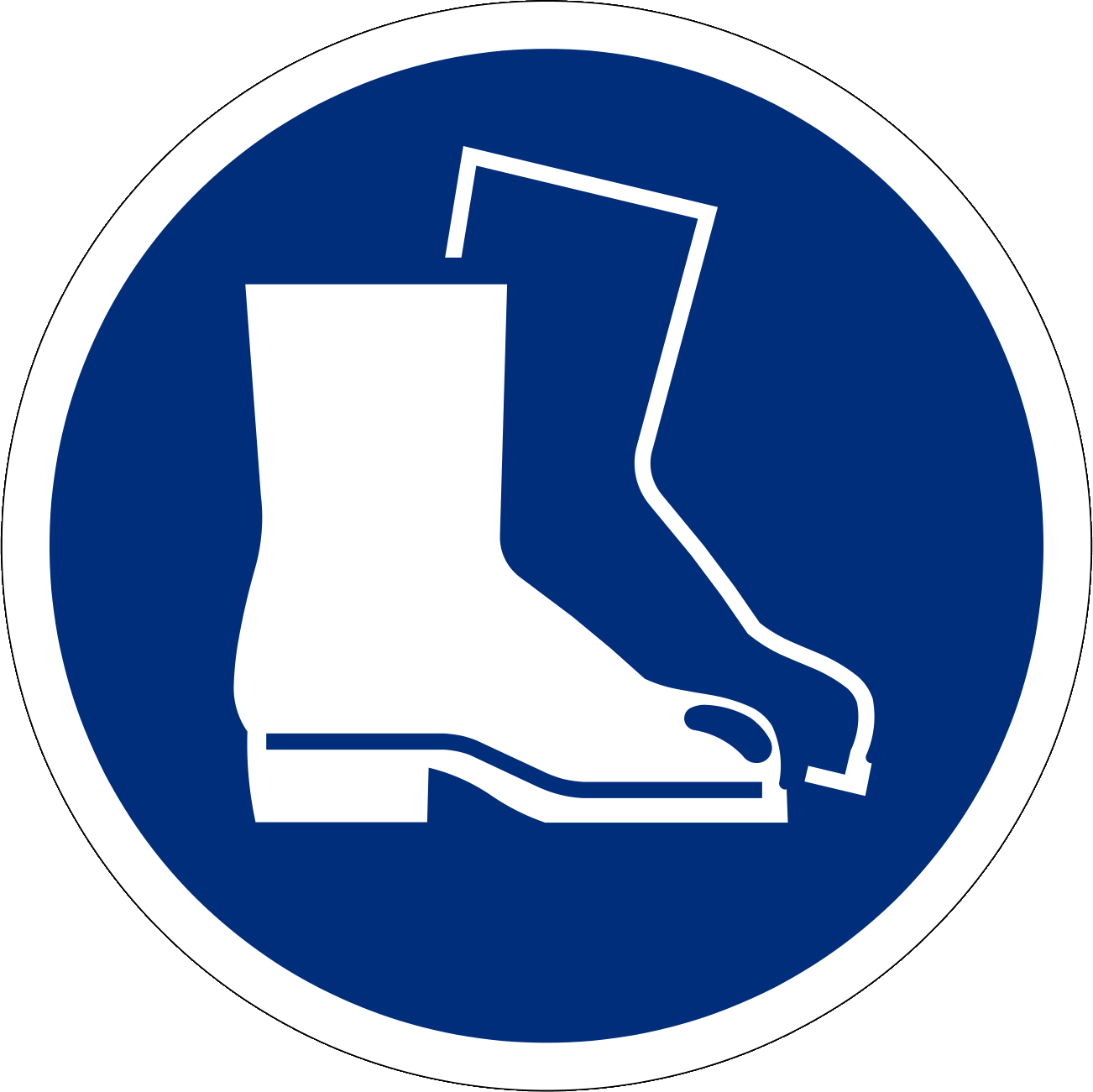 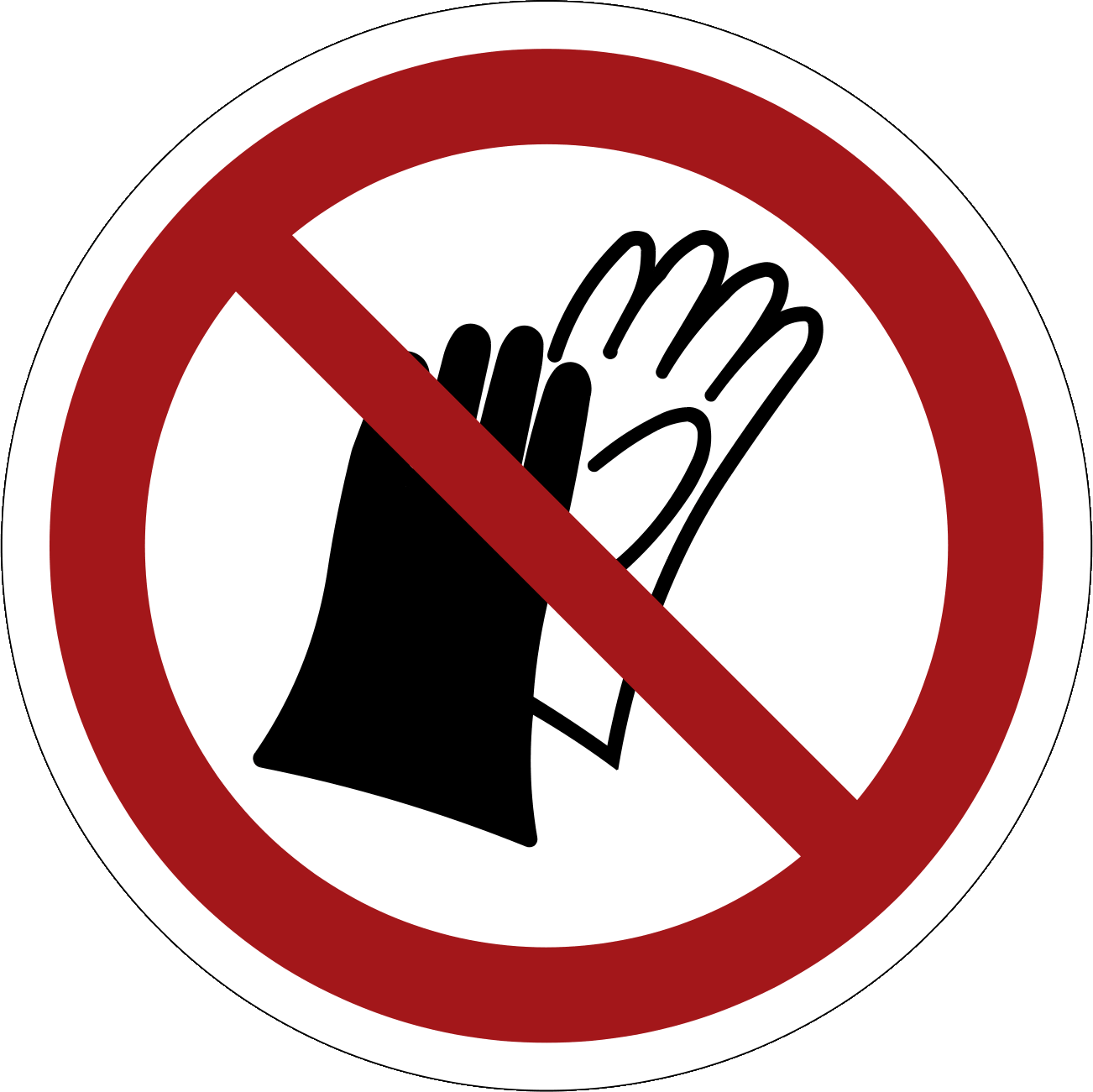 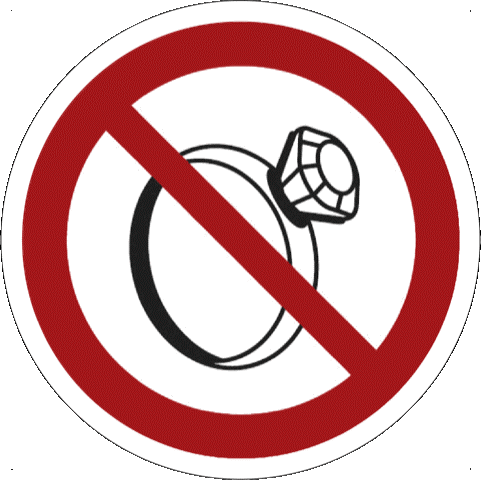 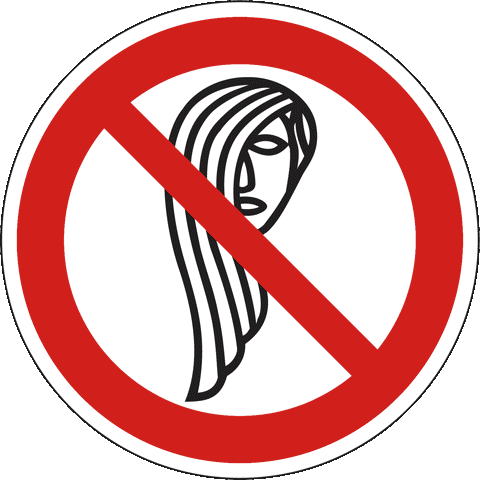 Sichere Drehmaschinen einsetzen und diese gemäss Betriebsanleitung verwendenDarf nur von instruierten Personen bedient werden Jugendliche unter 18 Jahren verboten (Ausnahme: Berufliche Grundbildung)Schutzbrille tragenSchutzschuhe tragenHandschuhverbotKeine Fingerringe, Uhren und Armbänder tragenEng anliegende Kleider tragen, besonders enge ÄrmelLange Haare unter Haarschutz verbergenSpannfutterschutz verwendenStangenführung verwenden beim Drehen von langen Stangen, die seitlich aus dem Spindelstock ragenPolieren nur mit Hilfswerkzeug; das Polierband darf nicht um das Werkstück gelegt werdenNie über drehendes Spannfutter oder drehende Werkstücke greifenNie bei laufender Maschine messen, reinigen oder Störungen behebenSpänehaken mit Handschutz verwendenInformationenSiehe BedienungsanleitungCheckliste: «Konventionelle Drehmaschine», www.suva.ch/67053.dErstellungsdatumVersion 1.0 / 26. August 2019